Муниципальное бюджетное учреждение дополнительного образования "Дворец детского (юношеского) творчества имени В.П. Чкалова"(МБУ ДО "ДДТ им. В.П. Чкалова")Пискунова ул., д. 39, Нижний Новгород, 603005 Тел./ факс (8312) 436-45-23, 436-60-02ОКПО 55866034, ОГРН 1035205391319, ИНН 5260110678     от 24.12.2015       №       615___                                                 На № ___________  от  _________                              О финале открытого конкурса декоративно-прикладного, дизайнерского и медиа- творчества "Зимние сказки" 13 января 2016 года в 14.00 во Дворце детского творчества им. В.П.Чкалова состоится финал открытого конкурса декоративно-прикладного, дизайнерского и медиа- творчества "Зимние сказки" (далее – Конкурс). Приглашаются финалисты Конкурса, руководители, родители (Приложение).Просьба сообщить об участии в финале до 12 января 2016 года.Сменная обувь обязательна.      Директор Дворца    ______________________________      Н.В. ПановаЦветкова Елена Степановна436-97-89, 8.9056698270Приложение к письму МБУ ДО "ДДТ им. В.П. Чкалова"от  24.12.2015   №  615    Финалисты открытого конкурса декоративно-прикладного, дизайнерского и медиа- творчества "Зимние сказки" №РайонОУУчастникНоминацияРуководительГБОУ ДОД ДООЦ "Дети против наркотиков"Антонов РоманРябова АнастасияЁлка Гумбатова Надежда ЕвгеньевнаГБОУ ДОД ДООЦ "Дети против наркотиков"Кузьмина МаринаОткрыткаШирай Вера АлександровнаМБУ ДО "ДДТ им. В.П. Чкалова"Куликова НадеждаЁлкаКуликова Любовь БорисовнаМБУ ДО "ДДТ им. В.П. Чкалова"Уткина Вероника Уткин РодионЁлкаКуликова Любовь Борисовна МБУ ДО "ДДТ им. В.П. Чкалова"Мазнова ДианаЁлкаКуликова Любовь Борисовна МБУ ДО "ДДТ им. В.П. Чкалова"Чигрина ВенераЁлкаМаркелова Ольга НиколаевнаМБУ ДО "ДДТ им. В.П. Чкалова"Алипова НаталияСувенирИстомина Елена СергеевнаМБУ ДО "ДДТ им. В.П. Чкалова"Кузнецова АннаСувенирГончарова Наталья ВикторовнаМБУ ДО "ДДТ им. В.П. Чкалова"Фатеева КсенияОткрыткаГончарова Наталья ВикторовнаМБУ ДО "ДДТ им. В.П. Чкалова"Волкова СофияОткрыткаГончарова Наталья ВикторовнаАвтозаводский МБОУ "Школа №10"Шипульникова СофьяЁлка АвтозаводскийМАОУ "Лицей №36"Широков АртёмЁлкаАвтозаводскийМАОУ "Лицей №36"Жиляев АртёмЁлкаЗверева Елена ПетровнаАвтозаводский МБОУ "Школа №136"Жадеев ВладиславЁлкаСиницин Николай АлександровичАвтозаводскийМБОУ "Лицей №165"Денисова ЕкатеринаОткрытка Дёгтев Иван ОлеговичАвтозаводскийМБОУ "Лицей №165"Зотов НиколайОткрытка Зотова Ксения АлексеевнаАвтозаводскийМБОУ "Лицей №165"Галкин МаксимЁлка Нотырева Т.П.АвтозаводскийМКОУ "Школа-интернат №162"Саляев АртёмМосин ДанилаЁлкаПараков Александр МихайловичАвтозаводский МБОУ "Школа №179"Святкина Наталья АлександровнаСувенирАвтозаводскийМКОУ "Школа-интернат №162"Демарева Татьяна,Старосельцева АнастасияЁлкаШишлина Ольга ВладимировнаАрзамасМБОУ ДОД ЦРТДиЮ им.А.ГайдараБантурова АринаЁлкаКузьмина Татьяна НиколаевнаАрзамасМБОУ ДОД ЦРТДиЮ им.А.ГайдараШипова АнастасияСувенирКузьмина Татьяна НиколаевнаАрзамасМБОУ ДОД ЦРТДиЮ им.А.ГайдараСкоробогатова АнастасияСувенирКурмышова Елена НиколаевнаАрзамасМБОУ ДОД ЦРТДиЮ им.А.ГайдараКомарова ЕлизаветаСувенирКрупина Ольга ВалерьевнаБ.БолдинскийМБУ ДО "Большеболдинский ДДТ"Иванова Татьяна, Балаева КаринаСувенирБалаева Ирина БорисовнаВарнавинский МБОУ ДОД ЦРТДиЮ р.п.ВарнавиноЦапулина АннаЁлка Пастухова Лариса СергеевнаВарнавинский МБОУ ДОД ЦРТДиЮ р.п.ВарнавиноПастухов СтепанЁлкаСтаршинов А.В.Городецкий МБУ ДО "ЦВР "Ровесник"Матвеева НатальяОткрытка Дмитриева Татьяна КонстантиновнаГородецкий МБУ ДО "ЦВР "Ровесник"Седова Елена ФёдоровнаСувенирГородецкийМКС(К)ОУ Специальная (коррекционная) школа-интернат V вида г.ГородецМасленникова Ирина АлександровнаСувенирДальнеконстантиновский МБОУ Дубравская СШСорокин Олег ВладимировичОткрытка ДальнеконстантиновскийМБОУ Дальнеконстантиновская СШСоколов ЕгорСувенирДальнеконстантиновскийГКОУ Дальнеконстантиновский специальный (коррекционный) детский домФилонова ДарьяСувенирШамина Наталья НиколаевнаДзержинск МБУ ДО "Центр художественных ремёсел"Зимина ИннаОткрыткаЗарубина Елена ВладиславовнаДзержинск МБУ ДО "Эколого-биологический центр"Шалина ПолинаЁлка Соколова Надежда ПавловнаКанавинский МБУ ДО "ЦДТ Канавинского района"Чернобай ВалерияЁлка Канавинский МБУ ДО "ЦДТ Канавинского района"т\о Чудесные мгновенияОткрыткаПашкина Ольга АлександровнаКанавинскийМБУ ДО "ЦДТ Канавинского района" клуб ТитоваАкимова ВикторияЁлкаМыкалова Наталья АлександровнаКанавинскийМБУ ДО "Нижегородское детское речное пароходство" Крулькевич Ксения КонстантиновнаОткрыткаКанавинскийМБУ ДО "Нижегородское детское речное пароходство" Торопова АнастасияОткрыткаКрулькевич Ксения КонстантиновнаКанавинскийМБУ ДО "Нижегородское детское речное пароходство" Лушникова Алиса, Лушникова АннаЁлка Крулькевич Ксения КонстантиновнаКанавинскийМБУ ДО "Нижегородское детское речное пароходство" Никитина АнастасияСувенирКрулькевич Ксения КонстантиновнаКанавинскийМАОУ "Гимназия №2"Портянко ВиталийОткрытка Куталина Вера БорисовнаКанавинскийМБОУ "Школа №41"Егорушина ЕкатеринаСувенирРябчун Татьяна ЮрьевнаКанавинскийМБОУ "Школа №55"Куринова АлександраЁлкаЛукоянова Наталья АлександровнаКанавинскийМБОУ "Школа №109"Акуленко ДарьяОткрыткаБармина Елена ВячеславовнаКанавинскийМБОУ "Школа №109"Крашениникова ЕленаОткрыткаБармина Елена ВячеславовнаКанавинскийМКОУ "Школа – интернат №95"Тихомирова АринаОткрытка Анисимова Людмила ВикторовнаКанавинскийМКОУ "Школа – интернат №95"Лосев Алексей,Николаев АлексейЁлка Агапов Михаил ЮрьевичКанавинскийМКОУ "Школа – интернат №95"Зыкова АннаОткрыткаАнисимова Людмила ВикторовнаКулебакский МБУ ДО "Детско-юношеский центр"Смолина СофияСувенирКузнецова Евгения КонстантиновнаКулебакский МБУ ДО "Детско-юношеский центр"т/о Хэнд МэйдСувенирБузина Татьяна ВасильевнаЛенинскийМБУ ДО "Центр детского творчества Ленинского района"Андронова Анастасия Александровна, Андрианова Юлия НиколаевнаОткрыткаЛенинскийМБУ ДО "Центр детского творчества Ленинского района"Оганесян АнушикСувенирАндронова Анастасия АлександровнаЛенинскийМБОУ "Школа №94"Ламонина МарияЁлкаЛамонина Анна МихайловнаЛенинскийМБОУ "Школа №94"Локтев СергейОткрытка Сенюрина Галина КонстантиновнаЛенинскийМБОУ "Школа №100"Балмусова АделаидаЁлка Семёнова Наталья ИвановнаЛенинскийМБОУ "Школа №100"Цепов ГлебСувенирМатасова Елена ВладимировнаЛенинскийМБОУ "Школа №101"Шестернин ФёдорЁлкаГринберг Ирина ГеоргиевнаЛенинскийМБОУ "Школа №181"Еремчук ДенисЁлкаГаранина Елена ВладимировнаЛенинскийМБОУ "Школа №185"Токарников ЕвгенийЁлкаКучерова Ольга ВладимировнаЛукояновскийМБУ ДО ДДТВергезова Лидия АнатольевнаЁлка Лукояновский МБОУ Лукояновская СШ №1Аброшнева ЕлизаветаЁлка МосковскийМАОУ Гимназия №67Пчелина АнастасияОткрытка Пчелина Анна Александровна, Кривель Ирина ЛьвовнаМосковскийМБОУ "Школа №69"Родюков НикитаОткрыткаЗвягина Наталья ВениаминовнаМосковскийМБОУ "Школа №69"Балабанов ВасилийЁлка Ютанина Ольга ВладимировнаМосковскийМБОУ "Школа №93"Горелова АринаОткрытка Мысова Светлана АлександровнаМосковскийМБОУ "Школа №146"Коллектив 4 классаЁлка Лутанина Нина ЛеонидовнаМосковскийМАОУ "Школа №149"Шитова АнастасияСувенирБалашова Елена МихайловнаМосковскийМАОУ "Школа №172"Минеева НатальяОткрыткаСафиуллина Татьяна ЛьвовнаНижегородскийМБУ ДО "Школа искусств и ремесел им. А.С. Пушкина "Изограф"т/о "Золотое шитье"Ёлка ОткрыткаВдовина Екатерина НиколаевнаНижегородскийМБУ ДО ДДТ Нижегородского района СП ЦДТ "Успех"Кошокина Наталия ВалентиновнаОткрыткаНижегородскийМКОУ Санаторная школа-интернат №5Шпилевая КаринаОткрытка Маслова Елена Петровна, Ермолаева Татьяна НиколаевнаНижегородскийМКОУ Санаторная школа-интернат №5Багров МаксимЁлкаНижегородскийМКС(К)ОУ школа-интернат №39Серебровский Максим, Рябинин МаксимЁлка Исаев Александр СергеевичПеревозский МБОУ ДО "Перевозский ДЮЦ"Пузрова Наталья ВалентиновнаСувенирСаров МБУ ДО "Станция юных техников" города Сароват\о ОригамиОткрыткаПетухова Татьяна НиколаевнаСаров МБУ ДО "Станция юных техников" города СароваСамсонова ЕкатеринаЁлка Самсонова Валентина Геннадиевна, Павлова Ольга ВладимировнаСаров МБУ ДО "Станция юных техников" города СароваЛейбова Татьяна МихайловнаСувенирСоветскийМАОУ СШ №151Абдуллина Амина, Панкратова АлександраОткрыткаВерба Светлана ВладимировнаСормовский МБОУ ДОД ЦДЮ "Юнга"Крутова АнастасияДжафарли ФаридЁлкаСувенир Малахова Ирина АнатольевнаСормовский МБОУ ДОД ЦДЮ "Юнга"Матросова Валентина АлександровнаСувенирСормовский МБУ ДО "ЦДТ Сормовского района" Бахрова Ольга МихайловнаЁлкаТонкинский МБУ ДО "Дом детского творчества" рп ТонкиноПоловинкина Валентина АлександровнаЁлка Тонкинский МБУ ДО "Дом детского творчества" рп ТонкиноЛихачёва Нина, Гусева ЕлизаветаЁлка Шестихина Ирина АнатольевнаТонкинский МБУ ДО "Дом детского творчества" рп ТонкиноТурундаева ВалерияСувенир Баева Светлана ВладимировнаТонкинский МБУ ДО "Дом детского творчества" рп ТонкиноМалькова ЮлияСувенирБуторина Алина НиколаевнаТонкинский МБУ ДО "Дом детского творчества" рп ТонкиноПоловинкин ИльяСувенирПоловинкина Валентина АлександровнаТонкинский МБУ ДО "Дом детского творчества" рп ТонкиноКазакова Надежда, Казакова ВераСувенирБуторина Алина НиколаевнаУренский МБУ ДО "Дом детского творчества"Тихомирова КаринаСувенирКуралова Светлана АнатольевнаШарангский МБУ ДО Шарангский ДДТКолесникова Алевтина ПавловнаОткрытка Шарангский МБУ ДО Шарангский ДДТДолганов Алексей ЁлкаВолкова Светлана МихайловнаШарангский МБУ ДО Шарангский ДДТЕгошина АннаСувенирКолесникова Алевтина ПавловнаШарангский МБУ ДО Шарангский ДДТЛачкова Валерия, Поздеев ДанилСувенирЛачкова Татьяна Николаевна, Волкова Светлана Михайловна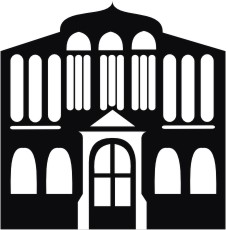 